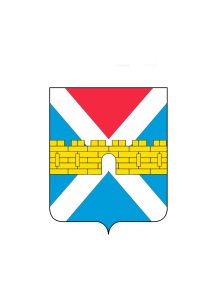 АДМИНИСТРАЦИЯ  КРЫМСКОГО  ГОРОДСКОГО  ПОСЕЛЕНИЯ КРЫМСКОГО РАЙОНАПОСТАНОВЛЕНИЕот 02.04.2021                                                                                                                          № 404город КрымскО внесении изменений в постановление администрации Крымского городского поселения Крымского района от 5 марта 2021 г. № 225«О создании комиссии по повышению устойчивости функционирования предприятий, учреждений и организаций на территории Крымского городского поселения Крымского района в условиях чрезвычайной ситуации природного и техногенного характера»В соответствии с Конституцией Российской Федерации, Федеральными законами от 31 мая 1996 г. № 61-ФЗ «Об обороне», от 12 февраля 1998 г.                    № 28-ФЗ «О гражданской обороне», от 26 февраля 1997 г. № 31-ФЗ                          «О мобилизационной подготовке и мобилизации в Российской Федерации»,                  от 11 ноября 1994 г. № 68-ФЗ «О защите населения и территорий                            от чрезвычайных ситуаций природного и техногенного характера», постановлением Правительства Российской Федерации от 26 ноября 2007 г.    № 804 «Об утверждении Положения о гражданской обороне в Российской Федерации» и другими руководящими документами по вопросу подготовки организаций, предприятий и учреждений к устойчивому функционированию в чрезвычайных ситуациях, п о с т а н о в л я ю:1. Внести изменения в приложение 4 к постановлению администрации Крымского городского поселения Крымского района от 5 марта 2021 г.             № 225 «О создании комиссии по повышению устойчивости функционирования предприятий, учреждений и организаций на территории Крымского городского поселения Крымского района в условиях чрезвычайной ситуации природного и техногенного характера» и читать его в новой редакции (приложение).2. Организационному отделу (Завгородняя Е.Н.) разместить настоящее постановление на официальном сайте  администрации  Крымского  городского поселения Крымского района в сети Интернет.3. Контроль за выполнением настоящего постановления возложить                    на заместителя главы Крымского городского поселения Крымского района Забарину М.А.4. Настоящее постановление вступает в силу со дня его подписания.Глава Крымского городского поселения Крымского района                                                            Я.Г. Будагов 